Муниципальное дошкольное образовательное бюджетное учреждениеДетский сад № 111 г. Сочи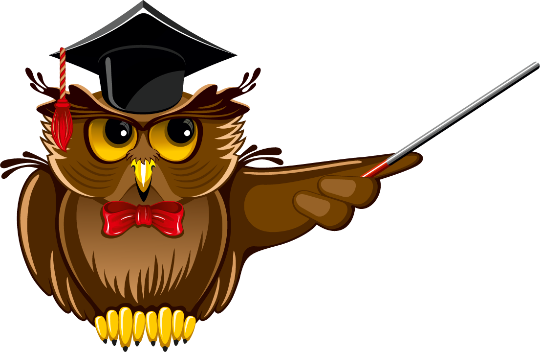 Картотека ситуативных беседв младшей группеСоставил: воспитатель Усачева О. В.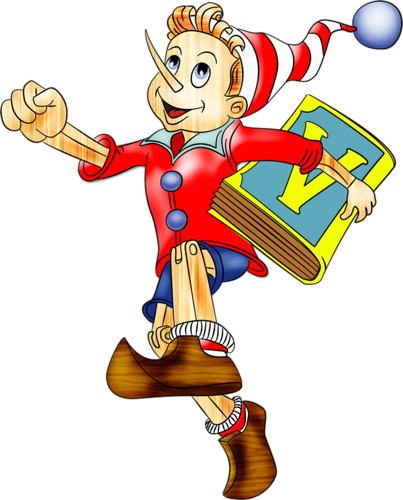 Тема: «Безопасность в нашей группе»Цель: закрепить знания о своей группе, развивать умение ориентироваться в групповом пространстве, чувство безопасности и самосохранения; обогащать представление о доступном предметном мире, назначении предметов, правилах их безопасного использования; воспитывать аккуратность, бережное отношение к предметам, находящимся в группе. Тема: «Самообслуживание» Цель: обогащать представление детей о процессах умывания, одевания, купания, еды, уборки помещения, атрибутах и основных действиях, сопровождающих их; развивать умение одеваться и раздеваться, ухаживать за своими вещами и игрушками при участии взрослого, способствовать развитию стремления к самостоятельным действиям; способствовать формированию элементарной культуры поведения во время еды за столом. Тема: «Опасные ситуации: контакты с незнакомыми людьми на улице»Цель: рассмотреть и обсудить типичные опасные ситуации возможных контактов с незнакомыми людьми на улице, научить правильно вести себя в таких ситуациях. Тема: «Безопасное поведение»Цель: рассмотреть и обсудить типичные опасные ситуации безопасного поведения; организовать совместную проектную деятельность детей. Тема: «Светофор»Цель: дать представление о работе прибора «светофор»; рассказать о сигналах для машин и людей; учить различать сигналы светофора и подчиняться им. Тема: «Помощник на дороге»Цель: продолжить знакомство с работой светофора; развивать знания о сигналах для машин и людей; продолжать учить различать сигналы светофора и подчиняться им. Тема: «О пожарной безопасности»Цель: дать понятие об использовании огня в хозяйстве, промышленности; закрепить знания о том, какие материалы легко воспламеняются, какие являются огнестойкими; сформировать понятие о том, что необходимо быть всегда осторожными с огнем; формировать осторожное и осмотрительное отношение к потенциально опасным для человека ситуациям. Тема: «Бытовые опасности»Цель: развивать интерес к правилам здоровьесберегающего и безопасного поведения в быту; обогащать представление о доступном ребенку предметном мире, назначении предметов, правилам их безопасного использования; формировать осторожное и осмотрительное отношение к потенциально опасным для человека ситуациям. Тема: «Балкон»Цель: расширить представлении о предметах, которые могут служить источниками опасности в доме; сформировать понятие о том, что нельзя без присмотра взрослых выходить на балкон и играть там. Тема: «Открытое окно»Цель: расширить представления о предметах, которые могут служить источниками опасности в доме; сформировать понятие о том, что нельзя без присмотра взрослых открывать окна и выглядывать из них. Тема: «Контакты с животными»Цель: развивать интерес к правилам безопасного поведения; объяснить, что контакты с животными иногда могут быть опасны; развивать умения отражать в игре при участии взрослого культурно-гигиенические навыки, правила здоровьесберегающего и безопасного поведения. Тема: «Бездомные животные»Цель: формировать осторожное и осмотрительное отношение к потенциально опасным для человека ситуациям; объяснить, что контакты с животными иногда могут быть опасны; вовлекать детей в простейшую игровую деятельность. Тема: «Отношение к больному человеку»Цель: по возможности не оберегать детей от знания о тяжелых, хронических заболеваниях, инвалидности; способствовать появлению чувства сострадания, стремления помочь больным, одиноким, пожилым людям. Тема: «Здоровье и болезнь»Цель: способствовать формированию представлений о здоровье, болезни, здоровом человеке, о том, что помогает быть здоровым; развивать интерес к правилам здоровьесберегающего поведения; создать условия для участия в коллективной игровой деятельности. Тема: «Уроки Айболита»Цель: научить заботиться о своем здоровье, избегать ситуаций, приносящих вред здоровью. Тема: «Режим дня»Цель: провести беседу с привлечением наглядности, рассмотреть совместно с детьми алгоритм процессов личной гигиены (мытье рук, чистка зубов, обратить внимание детей на последовательность режимных моментов. Тема: «Личная гигиена»Цель: развивать умения выполнять гигиенические процедуры; закреплять понимание значимости и необходимости гигиенических процедур. Тема: «Личная гигиена»Цель: обогащать представления детей о процессах умывания, купания; совершенствовать процессы умывания, мытья рук при незначительном участии взрослого, выполнять элементарные приемы ухода за собой, пользоваться носовым платком, туалетом; развивать умение отражать в игре культурно-гигиенические навыки. 